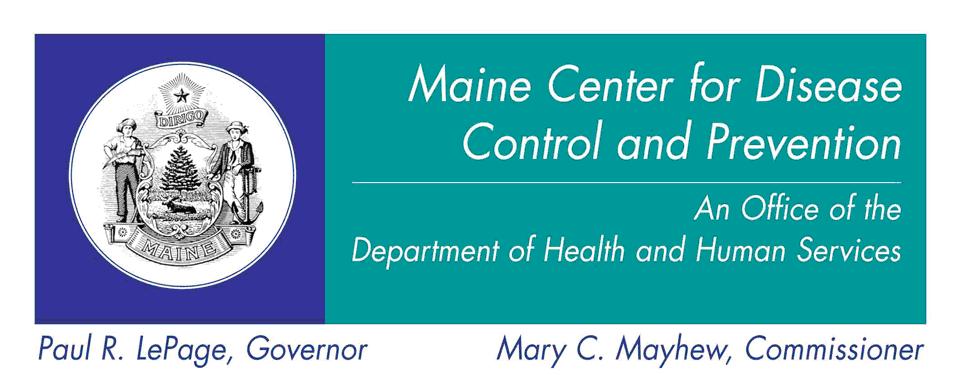 Webinar Notes: SLVC REGISTRATION – Scenario 2*Multiple Partners for SLVC Roleshttp://www.maine.gov/dhhs/mecdc/infectious-disease/immunization/providers/webinars.shtml* Instructions in both Scenarios 1 and 2 require that the preparatory work to manage sites in ImmPact is completed.  Refer to the webinar and written instructions for School Located Vaccine Clinic (SLVC) Registration First StepsPART 2 These instructions are for completing page 1 Part 2 of the SLVC registration for a SLVC where multiple sites will be participating and fulfilling all roles in Sections A through D.For this example, one school site will fulfill the roles is Section A and Section D; another partner (site) will complete Section B and Section C.  Follow these instructions to enroll your partners who are performing the roles specified in Sections B and C.Log into you school or school based health center (SBHC) site.Locate Mass Immunization/Manage Registrations in the blue menu panel to the left.Click Manage Registration.Click Search.View the page to see if your site has any registrations pending.If there is a registration in the block labeled Mass Immunization Registrations Pending Action By Stakeholder, click edit to view the registration.If there are no pending registrations, click New Registration.Page 1 of the registration consists of four sections. Each section - for which the corresponding site contact and address have been saved - will pre-fill.For the Mass Immunization Clinic Type, select SLVCClick “Confirm Mass Immunization Clinic Type”In Section A: Clinic Authority –Verify the contact information is correctClick “Confirm as Clinic Authority”In Section D: ImmPact User Administrator –Verify the contact information is correctClick “Confirm as Clinic ImmPact User Administrator”In Section B: Vaccine Provider –In the Transfer dropdown menu, locate the site who will be the Vaccine Provider.Click TransferYou will be re-directed to the Manage Registration page.The registration you transferred will be posted in the block labeled “Mass Immunization Registrations Pending Action By Partner”.You must notify the site that you have transferred a registration to them and instruct them to log into ImmPact.The Vaccine Provider site will log into ImmPact.Locate Mass Immunization/ Manage Registration.Click Manage Registration.Click SearchLocate the registration in the block labeled    “Mass Immunization Registrations Pending Action By Stakeholder”Click EditIn Section B: Vaccine Provider –Verify the contact information is correctClick “Confirm as Vaccine Provider”In Section C: Vaccinator –Verify the contact information is correctClick “Confirm as Vaccinator”You will be re-directed to the Manage Registration pageA message will be posted at the top of the page stating the registration has been transferred to the Clinic Authority for submission.The registration you transferred will be posted in the block labeled “Mass Immunization Registrations Pending Action By Partner”.You should notify the site that you have transferred a registration to them.Log into the school or school based health center (SBHC) siteLocate Mass Immunization/Manage Registrations in the blue menu panel to the left.Click Manage Registration.Locate the registration in the block labeled    “Mass Immunization Registrations Pending Action By Stakeholder”Click EditVerify all sections have been completed.Click NEXT at the bottom of Section D to continue on to Page 2 of the SLVC registration.Please view the Webinar and written instructions for SLVC Registration – Final Steps.